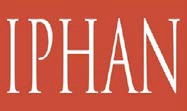 (*) Vínculo com a Administração  Pública1.   ocupante de cargo, sem vínculo efetivo com o serviço público;2.   servidor federal civil do Poder Executivo;3.   militar das Forças Armadas;4.   empregado público federal (CLT);5.   servidor federal de outros Poderes, do Ministério Público ou do Tribunal de Contas da União;6.   servidor, militar ou empregado público estadual ou do Distrito Federal;7.   servidor ou empregado público municipal.(**) Lista de Atividades1.   estagiário;2.   empregado de empresa de terceirização de serviços;3.   consultor de organismo internacional.TABELA 1PARENTES EM LINHA RETATABELA 2PARENTES EM LINHA COLATERALInstituto do Patrimônio Histórico e Artístico NacionalDepartamento de Planejamento e AdministraçãoCoordenação-Geral de Gestão de Pessoas Coordenação de Administração de Pessoal e Pagamento Divisão de Administração de PessoalSEPS EQ 713/913 Lote D-Brasília-DF CEP 70390-135FORMULÁRIO DE VÍNCULOS FAMILIARES (Decreto nº 6.906/2009 - Decreto nº 7.203/2010)Instituto do Patrimônio Histórico e Artístico NacionalDepartamento de Planejamento e AdministraçãoCoordenação-Geral de Gestão de Pessoas Coordenação de Administração de Pessoal e Pagamento Divisão de Administração de PessoalSEPS EQ 713/913 Lote D-Brasília-DF CEP 70390-135FORMULÁRIO DE VÍNCULOS FAMILIARES (Decreto nº 6.906/2009 - Decreto nº 7.203/2010)Instituto do Patrimônio Histórico e Artístico NacionalDepartamento de Planejamento e AdministraçãoCoordenação-Geral de Gestão de Pessoas Coordenação de Administração de Pessoal e Pagamento Divisão de Administração de PessoalSEPS EQ 713/913 Lote D-Brasília-DF CEP 70390-135FORMULÁRIO DE VÍNCULOS FAMILIARES (Decreto nº 6.906/2009 - Decreto nº 7.203/2010)Instituto do Patrimônio Histórico e Artístico NacionalDepartamento de Planejamento e AdministraçãoCoordenação-Geral de Gestão de Pessoas Coordenação de Administração de Pessoal e Pagamento Divisão de Administração de PessoalSEPS EQ 713/913 Lote D-Brasília-DF CEP 70390-135FORMULÁRIO DE VÍNCULOS FAMILIARES (Decreto nº 6.906/2009 - Decreto nº 7.203/2010)Instituto do Patrimônio Histórico e Artístico NacionalDepartamento de Planejamento e AdministraçãoCoordenação-Geral de Gestão de Pessoas Coordenação de Administração de Pessoal e Pagamento Divisão de Administração de PessoalSEPS EQ 713/913 Lote D-Brasília-DF CEP 70390-135FORMULÁRIO DE VÍNCULOS FAMILIARES (Decreto nº 6.906/2009 - Decreto nº 7.203/2010)DADOS PESSOAIS DO AGENTE PÚBLICODADOS PESSOAIS DO AGENTE PÚBLICODADOS PESSOAIS DO AGENTE PÚBLICODADOS PESSOAIS DO AGENTE PÚBLICODADOS PESSOAIS DO AGENTE PÚBLICONOME:NOME:NOME:NOME:NOME:MATRÍCULA SIAPE:MATRÍCULA SIAPE:MATRÍCULA SIAPE:CPF:CPF:CARGO:CARGO:CARGO:CÓDIGO/CARGO:CÓDIGO/CARGO:ÓRGÃO/ENTIDADE:ÓRGÃO/ENTIDADE:ÓRGÃO/ENTIDADE:ÓRGÃO/ENTIDADE:ÓRGÃO/ENTIDADE:1) O agente público mantém vínculo matrimonial, de companheirismo ou de parentesco consanguíneo ou afim, em linha reta ou colateral, até o terceiro grau (Anexo I), com ocupantes de cargos em comissão ou funções de confiança no âmbito do Poder Executivo federal?(	) Não	(	)  SimEm caso afirmativo, relacione a seguir os ocupantes de cargos com os quais tenha algum vínculo:1) O agente público mantém vínculo matrimonial, de companheirismo ou de parentesco consanguíneo ou afim, em linha reta ou colateral, até o terceiro grau (Anexo I), com ocupantes de cargos em comissão ou funções de confiança no âmbito do Poder Executivo federal?(	) Não	(	)  SimEm caso afirmativo, relacione a seguir os ocupantes de cargos com os quais tenha algum vínculo:1) O agente público mantém vínculo matrimonial, de companheirismo ou de parentesco consanguíneo ou afim, em linha reta ou colateral, até o terceiro grau (Anexo I), com ocupantes de cargos em comissão ou funções de confiança no âmbito do Poder Executivo federal?(	) Não	(	)  SimEm caso afirmativo, relacione a seguir os ocupantes de cargos com os quais tenha algum vínculo:1) O agente público mantém vínculo matrimonial, de companheirismo ou de parentesco consanguíneo ou afim, em linha reta ou colateral, até o terceiro grau (Anexo I), com ocupantes de cargos em comissão ou funções de confiança no âmbito do Poder Executivo federal?(	) Não	(	)  SimEm caso afirmativo, relacione a seguir os ocupantes de cargos com os quais tenha algum vínculo:1) O agente público mantém vínculo matrimonial, de companheirismo ou de parentesco consanguíneo ou afim, em linha reta ou colateral, até o terceiro grau (Anexo I), com ocupantes de cargos em comissão ou funções de confiança no âmbito do Poder Executivo federal?(	) Não	(	)  SimEm caso afirmativo, relacione a seguir os ocupantes de cargos com os quais tenha algum vínculo:NomeDescrição cargo/funçãoVínculo com a Adm. Pública(*)Vínculo com a Adm. Pública(*)Parentesco2) O agente público mantém vínculo matrimonial, de companheirismo ou de parentesco consanguíneo ou afim, em linha reta ou colateral, até o terceiro grau (Anexo I), com estagiário, terceirizado ou consultor contratado por organismo internacional que presta serviços para o órgão ou entidade da administração pública direta, fundacional ou autárquica onde o agente exerce atividade?(	) Não	(	)  SimEm caso afirmativo, relacione a seguir as pessoas com as quais tenha algum vínculo no órgão ou entidade onde trabalha:2) O agente público mantém vínculo matrimonial, de companheirismo ou de parentesco consanguíneo ou afim, em linha reta ou colateral, até o terceiro grau (Anexo I), com estagiário, terceirizado ou consultor contratado por organismo internacional que presta serviços para o órgão ou entidade da administração pública direta, fundacional ou autárquica onde o agente exerce atividade?(	) Não	(	)  SimEm caso afirmativo, relacione a seguir as pessoas com as quais tenha algum vínculo no órgão ou entidade onde trabalha:2) O agente público mantém vínculo matrimonial, de companheirismo ou de parentesco consanguíneo ou afim, em linha reta ou colateral, até o terceiro grau (Anexo I), com estagiário, terceirizado ou consultor contratado por organismo internacional que presta serviços para o órgão ou entidade da administração pública direta, fundacional ou autárquica onde o agente exerce atividade?(	) Não	(	)  SimEm caso afirmativo, relacione a seguir as pessoas com as quais tenha algum vínculo no órgão ou entidade onde trabalha:2) O agente público mantém vínculo matrimonial, de companheirismo ou de parentesco consanguíneo ou afim, em linha reta ou colateral, até o terceiro grau (Anexo I), com estagiário, terceirizado ou consultor contratado por organismo internacional que presta serviços para o órgão ou entidade da administração pública direta, fundacional ou autárquica onde o agente exerce atividade?(	) Não	(	)  SimEm caso afirmativo, relacione a seguir as pessoas com as quais tenha algum vínculo no órgão ou entidade onde trabalha:2) O agente público mantém vínculo matrimonial, de companheirismo ou de parentesco consanguíneo ou afim, em linha reta ou colateral, até o terceiro grau (Anexo I), com estagiário, terceirizado ou consultor contratado por organismo internacional que presta serviços para o órgão ou entidade da administração pública direta, fundacional ou autárquica onde o agente exerce atividade?(	) Não	(	)  SimEm caso afirmativo, relacione a seguir as pessoas com as quais tenha algum vínculo no órgão ou entidade onde trabalha:NomeDescrição cargo/funçãoVínculo com a Adm. Pública(*)Vínculo com a Adm. Pública(*)ParentescoDeclaro que as informações aqui prestadas são verdadeiras.ESTOU CIENTE de que constitui crime de falsidade ideológica:Código Penal - “Art. 299. Omitir, em documento público ou particular, declaração que dele devia constar, ou nele inserir ou fazer inserir declaração falsa ou diversa da que devia ser escrita, com o fim de prejudicar direito, criar obrigação ou alterar a verdade sobre fato juridicamente relevante:Pena - reclusão, de uma a cinco anos, e multa, se o documento é público, e reclusão de um a três anos, e multa, se o documento é particular.” 	, de  	de  	Assinatura do servidorDeclaro que as informações aqui prestadas são verdadeiras.ESTOU CIENTE de que constitui crime de falsidade ideológica:Código Penal - “Art. 299. Omitir, em documento público ou particular, declaração que dele devia constar, ou nele inserir ou fazer inserir declaração falsa ou diversa da que devia ser escrita, com o fim de prejudicar direito, criar obrigação ou alterar a verdade sobre fato juridicamente relevante:Pena - reclusão, de uma a cinco anos, e multa, se o documento é público, e reclusão de um a três anos, e multa, se o documento é particular.” 	, de  	de  	Assinatura do servidorDeclaro que as informações aqui prestadas são verdadeiras.ESTOU CIENTE de que constitui crime de falsidade ideológica:Código Penal - “Art. 299. Omitir, em documento público ou particular, declaração que dele devia constar, ou nele inserir ou fazer inserir declaração falsa ou diversa da que devia ser escrita, com o fim de prejudicar direito, criar obrigação ou alterar a verdade sobre fato juridicamente relevante:Pena - reclusão, de uma a cinco anos, e multa, se o documento é público, e reclusão de um a três anos, e multa, se o documento é particular.” 	, de  	de  	Assinatura do servidorDeclaro que as informações aqui prestadas são verdadeiras.ESTOU CIENTE de que constitui crime de falsidade ideológica:Código Penal - “Art. 299. Omitir, em documento público ou particular, declaração que dele devia constar, ou nele inserir ou fazer inserir declaração falsa ou diversa da que devia ser escrita, com o fim de prejudicar direito, criar obrigação ou alterar a verdade sobre fato juridicamente relevante:Pena - reclusão, de uma a cinco anos, e multa, se o documento é público, e reclusão de um a três anos, e multa, se o documento é particular.” 	, de  	de  	Assinatura do servidorDeclaro que as informações aqui prestadas são verdadeiras.ESTOU CIENTE de que constitui crime de falsidade ideológica:Código Penal - “Art. 299. Omitir, em documento público ou particular, declaração que dele devia constar, ou nele inserir ou fazer inserir declaração falsa ou diversa da que devia ser escrita, com o fim de prejudicar direito, criar obrigação ou alterar a verdade sobre fato juridicamente relevante:Pena - reclusão, de uma a cinco anos, e multa, se o documento é público, e reclusão de um a três anos, e multa, se o documento é particular.” 	, de  	de  	Assinatura do servidorGRAUCONSAGUINIDADEAFINIDADE (Vínculos atuais)1ºPai/mãe, filho/filha do agente públicoSogro/sogra, genro/nora;madrasta/padrasto, enteado/enteada do agente público2ºAvó/avô, neto/neta do agente públicoAvô/avó, neto/neta do cônjuge ou companheiro do agente público3ºBisavô/bisavó, bisneto/bisneta do agente públicoBisavô/bisavó, bisneto/bisneta do cônjuge ou companheiro do agente públicoGRAUCONSAGUINIDADEAFINIDADE (Vínculos atuais)1º----------------------------------------2ºIrmão/irmã do agente públicoCunhado/cunhada do agente público3ºTio/tia, sobrinho/sobrinha do agente públicoTio/tia, sobrinho/sobrinha do cônjuge ou companheiro do agente público